Rapid PrototypingThis is a process used to produce a prototype model in a very short time, in days rather than weeks. Traditionally, drawings would be produced and sent to a toolmaker to make up. This would take a number of weeks and on its return it would be tested. Modifications may need to be made so the process would be repeated. With Rapid Prototyping this can be done in a couple of days directly from CAD software. Through an additional programme, the object would be sliced up into 2D layers or slices.This data is then transferred to one of the rapid prototyping machines/processes; each 2D layer would be then be reproduced to create the complex model.										Laser									These layers can be: Layer										Epoxy resin									   	Sand										PaperThe three main processes are:1. Stereolithography			2. Laminated Object Manufacture	LOM3. Selected laser Sintering		SLSOn the next few pages are diagrams explaining each machine.Stereolithography - Laminated Object Manufacture - LOMSelective Laser Sintering - SLS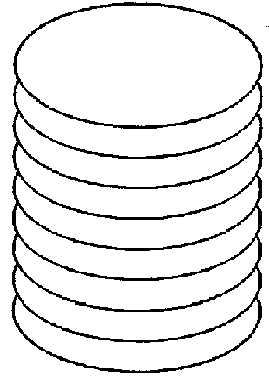 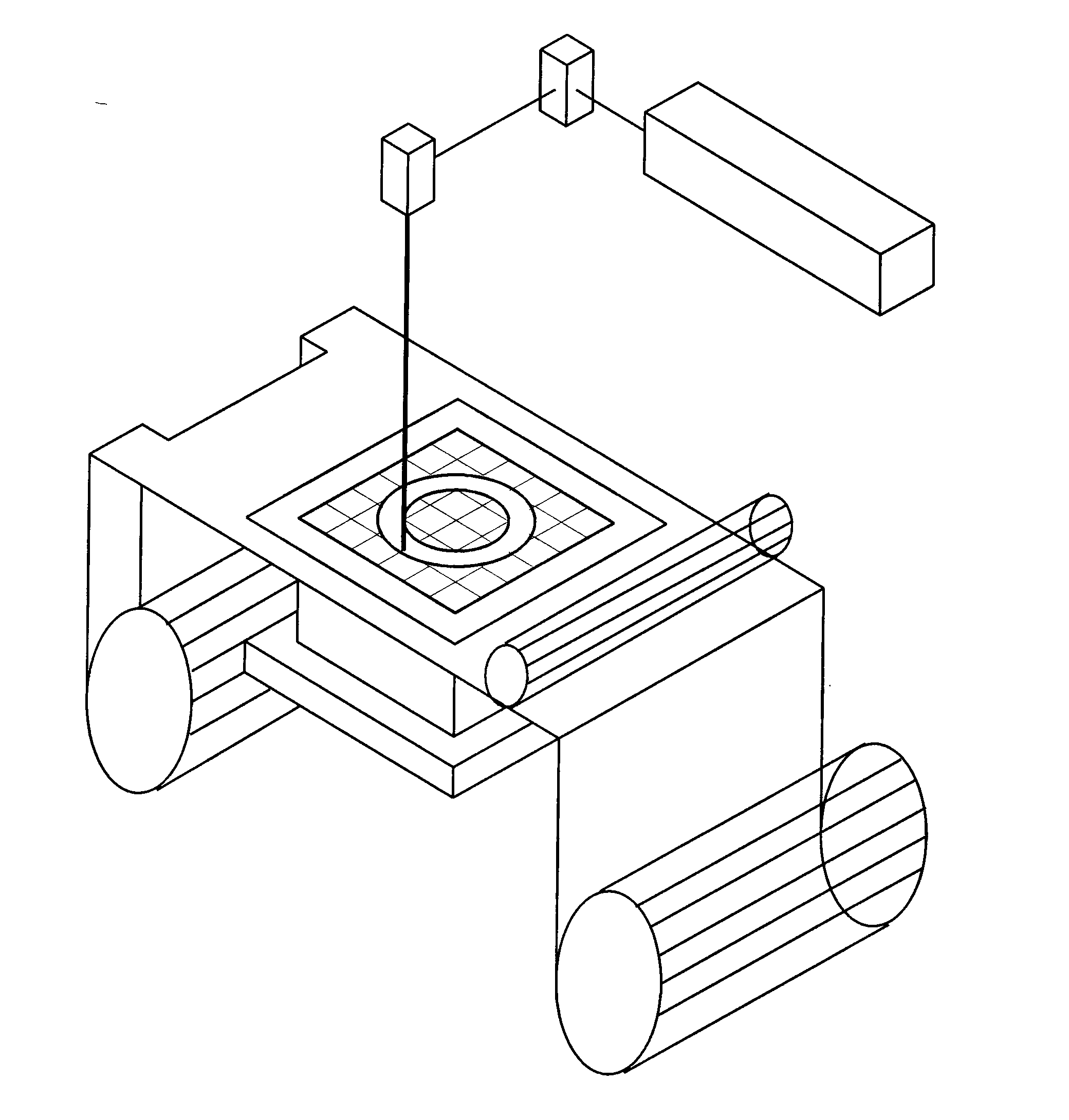 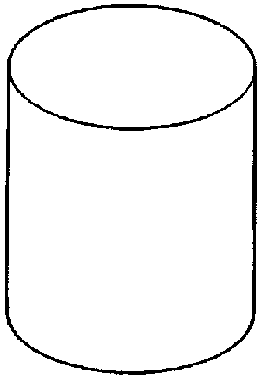 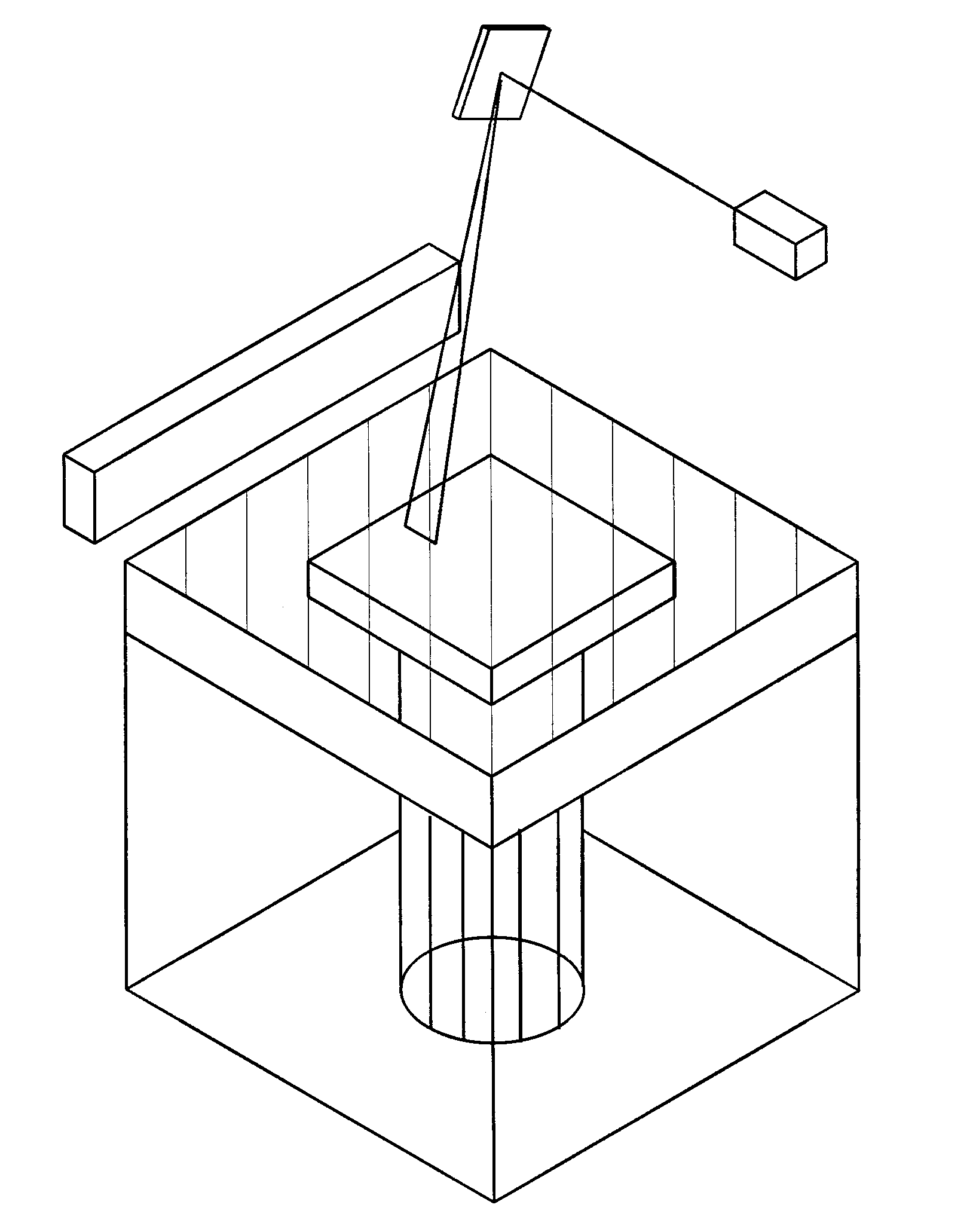 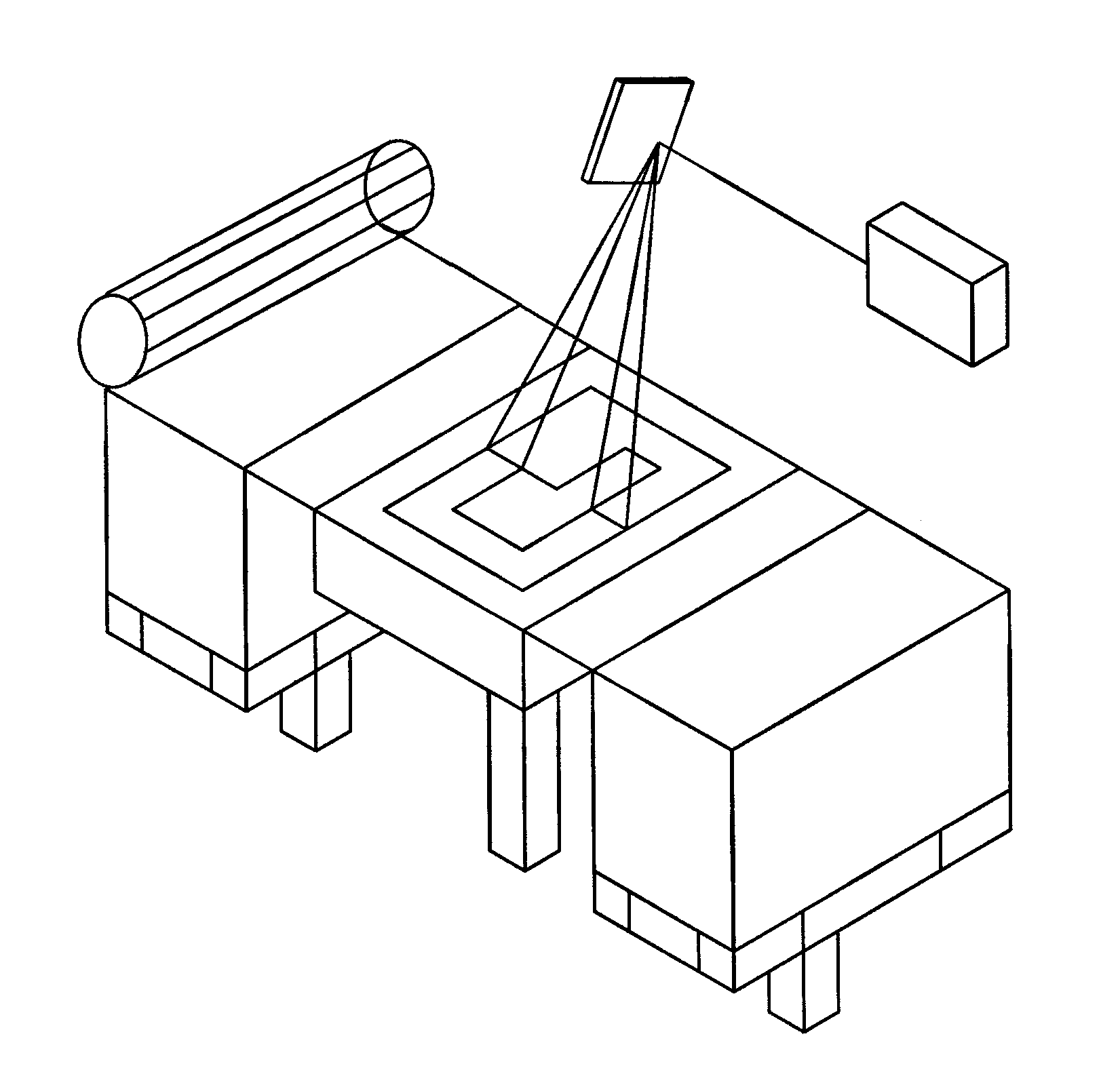 